CURRICULUM VITAE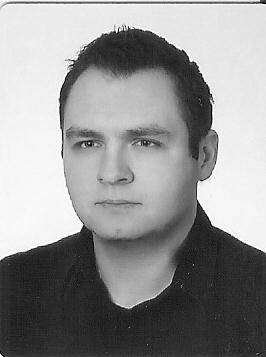 OCCUPATIONAL GOALI wish  to pursue my career as a professional translator providing services to the utmost of my abilities.EDUCATION2010 - in prog 	Warsaw University (Warsaw, Poland)Faculty: Institute of Culture Studies and Anthropocentric LinguisticsCourse: Specialist translations (extramural)Specialization: English languageDegree: MA2006 - 2010	University of Newcastle upon Tyne (Newcastle upon Tyne, Great Britain)Faculty: School of English Language, Literature and Linguistics,  School of Modern LanguagesCourse: Linguistics with JapaneseSpecialization: Language acquisitionDegree: BA Hons (Bachelor of Arts with Honours)Dissertation: “The Role of Books and Media in Creating Various Images of Yakuza Gangsters”2008 - 2009	Kyushu University (Fukuoka, Japan)JTW  Program – Japan in Today`s WorldJapanese language course2005 - 2006	South Cheshire College (Crewe, Great Britain)ATHE course – Access to Higher EducationSubjects: Literature, History, IT, Preparation for study2004 - 2005	South Cheshire College (Crewe, Great Britain)English language course 1997 - 2001 	I.J. Paderewski`s High School no. 10 (Katowice, Poland) Class with extended English language1989 - 1997 	J. Sobieski`s Primary School no. 2 (Katowice, Poland)WORK EXPERIENCE07.2011 – in prog	SDL Language Weaver (Great Britain)			Freelance translatorTranslating various texts in language pairs: English – Polish and Polish - English11.2010 – 06.2011	Casa Italia LLC (Warsaw, Poland)			Marketing and Sales AssistantTranslated texts for the English language version of the webpage; documents and offers for foreign customersE-marketingPrepared graphics and texts for various advertising campaignsPositioned the webpage in Google search enginePrepared catering offersMaintained contact with customers and cooperated companiesImplemented changes and updated the webpage in CMS environment10.2006 - 07.2008	Domino`s Pizza (Gosforth, Great Britain)09.2009 - 08.2010	DriverCustomer serviceFinancial responsibilityWorked under time pressure01.2005 - 09.2006	Linpac Materials Handling (Winsford, Great Britain)Translator: English to Polish, Polish to EnglishTranslated Health and Safety documentsTranslated machines` manualsTrained new employees with language difficulties.03.2003 - 10.2005	„ ADCOMP” Company – Providing internet services, sale of computer hardware and software, sale of office equipment (Katowice, Poland)Owner of the IT companyRun the companyTook care of the company`s financial situation Customer service Responsible for finding new customers12.2003 - 08.2004	Security company - Group 4: Falck BSA (Katowice, Poland)			Member of the sorting crewSorted banknotes and coins for various institutionsResponsible for detecting counterfeit banknotes and coinsFinancial responsibilitySKILLSDriving licence cat. B (clean, no penalty points)Working with Windows XP, Windows Vista and Windows 7 operating systemsWorking with graphic programmes such as CorelDRAW Graphics Suite X4, GimpWorking with CMS environment Working with Ms Office 2007/2010 package:Ms WordMs ExcelMs Power PointMs PublisherManagerial and organizational:Member of the PES committee: Polish – English Society at Newcastle upon Tyne UniversityTook key decisionsOrganized events (e.g. a day of Polish movies in the cinema)Recruited new members of the societyThe owner of the „ADCOMP” IT companyThe ability to give presentations before larger groups:Presentations for students and professors at Kyushu University in JapanPresentations for students and professors at University of Newcastle upon Tyne in Great BritainGoogle AdWords Certificate obtained upon completion of the AdWords Seminar Leader training programme – basic level, organized by the Performance Media companyA course in finding counterfeit banknotes and coinsInterpersonal skills gained while running my own companyThe ability to work in a groupLANGUAGESLanguages:Polish – mother tongueEnglish – fluentFCE – First Certificate in EnglishCAE – Certificate in Advanced EnglishJapanese – conversationalHOBBYComputers (new technologies), sport (football, volleyball, martial arts – Muay Thai), mountain climbing, movies, foreign languages, cars.REFERENCESReferences available upon request.I hereby agree to have my personal data processed strictly for the purposes of job recruitment pursuant to the Act on Protection of Personal Data of 29 August 1997 (Journal of Laws [Dz. U] No. 133, item 833). Name:Adrian OleksiejD.O.B.:30.01.1982Nationality:Polish, BritishAddress:Podchorążych 47A/3300-722 WarsawPolandMobile:(+48) 724 444 507E-mail:a.oleksiej@gmail.com